70B. PAKUOTĖS LAPELIS71Pakuotės lapelis: informacija vartotojuiKovaltry 250 TV milteliai ir tirpiklis injekciniam tirpaluiKovaltry 500 TV milteliai ir tirpiklis injekciniam tirpalui Kovaltry 1000 TV milteliai ir tirpiklis injekciniam tirpalui Kovaltry 2000 TV milteliai ir tirpiklis injekciniam tirpalui Kovaltry 3000 TV milteliai ir tirpiklis injekciniam tirpalui oktokogas alfa (rekombinantinis žmogaus VIII koaguliacijos faktorius)Atidžiai perskaitykite visą šį lapelį, prieš pradėdami vartoti vaistą, nes jame pateikiama Jums svarbi informacija.Neišmeskite šio lapelio, nes vėl gali prireikti jį perskaityti.Jeigu kiltų daugiau klausimų, kreipkitės į gydytoją arba vaistininką.Šis vaistas skirtas tik Jums, todėl kitiems žmonėms jo duoti negalima. Vaistas gali jiems pakenkti (net tiems, kurių ligos požymiai yra tokie patys kaip Jūsų).Jeigu pasireiškė šalutinis poveikis (net jeigu jis šiame lapelyje nenurodytas), kreipkitės į gydytoją arba vaistininką. Žr. 4 skyrių.Apie ką rašoma šiame lapelyje?Kas yra Kovaltry ir kam jis vartojamasKas žinotina prieš vartojant KovaltryKaip vartoti KovaltryGalimas šalutinis poveikisKaip laikyti KovaltryPakuotės turinys ir kita informacijaKas yra Kovaltry ir kam jis vartojamasKovaltry sudėtyje yra veikliosios medžiagos rekombinantinio žmogaus VIII koaguliacijosfaktorius, taip pat vadinamo oktokogu alfa. Kovaltry ruošiamas rekombinantinės DNR technologijos būdu, nenaudojant žmogaus ar gyvūninės kilmės baltymo gamybos proceso metu. VIII faktorius yra baltymas, įprastai aptinkamas kraujyje, kuris padeda jam krešėti.Kovaltry skirtas suaugusiųjų, paauglių ir įvairaus amžiaus vaikų, sergančių hemofilija A (paveldimu VIII faktoriaus trūkumu), kraujavimų gydymui ir profilaktikai.Kas žinotina prieš vartojant KovaltryKovaltry vartoti negalima, jeiguyra alergija oktokogui alfa arba bet kuriai pagalbinei šio vaisto medžiagai (jos išvardytos6 skyriuje);yra alergija pelės ar žiurkėno baltymams.Įspėjimai ir atsargumo priemonėsPasitarkite su gydytoju arba vaistininku, jeigu Jums:pasireiškia spaudimas krūtinėje, galvos svaigimas (taip pat kai Jūs atsistojate iš sėdimos padėties ar atsigulate), niežtintis dilgėlinės bėrimas, švokštimas, silpnumas ar atsiranda alpulys. Tai gali būti retos sunkios, staigios alerginės reakcijos į Kovaltry požymiai. Jei taip atsitinka, reikia nedelsiant nutraukti vaisto vartojimą ir kreiptis į gydytoją.vartojant įprastą Kovaltry dozę kraujavimas nesustoja. Žinoma komplikacija, kuri gali pasireikšti gydant visais VIII faktoriaus vaistais, yra inhibitorių (antikūnų) atsiradimas. Šie inhibitoriai, ypač esant dideliam jų kiekiui, neleidžia gydymui tinkamai veikti, pacientai,72vartojantys Kovaltry, bus atidžiai stebimi, ar tokių inhibitorių atsiranda. Jei Jūsų ar Jūsų vaiko kraujavimas nekontroliuojamas vartojant Kovaltry, nedelsdami praneškite gydytojui.anksčiau buvo atsiradę VIII faktoriaus inhibitorių kitam preparatui. Jei Jūs keičiate VIII faktoriaus preparatus, yra rizika, kad inhibitorių Jums vėl atsiras.patvirtinta, kad Jūs sergate širdies liga arba kad Jums yra širdies ligos rizika.Kovaltry vartojimui reikalingas centrinės venos kateteris. Kateterio įvedimo vietoje Jums gali kilti su prietaisu susijusių komplikacijų rizika, įskaitant:vietines infekcijas,bakterijas kraujyje,kraujo krešulį kraujagyslėje.Vaikams ir paaugliamsIšvardyti įspėjimai ir atsargumo priemonės taikomi visų amžiaus grupių pacientams, suaugusiesiems ir vaikams.Kiti vaistai ir KovaltryJeigu vartojate ar neseniai vartojote kitų vaistų arba dėl to nesate tikri, apie tai pasakykite gydytojui arba vaistininkui.Nėštumas ir žindymo laikotarpisJeigu esate nėščia, žindote kūdikį, manote, kad galbūt esate nėščia arba planuojate pastoti, prieš vartodama šį vaistą pasitarkite su gydytoju.Mažai tikėtina, kad Kovaltry veiks vyrų arba moterų pacientų vaisingumą, nes veiklioji medžiaga yra įprastai aptinkama organizme.Vairavimas ir mechanizmų valdymasJeigu Jums pasireiškia svaigulys arba kiti simptomai, veikiantys gebėjimą susikaupti ir reakciją, rekomenduojama nevairuoti ar nevaldyti mechanizmų, kol simptomai nepraeis.Kovaltry sudėtyje yra natrioŠio vaisto dozėje yra mažiau kaip 1 mmol (23 mg) natrio, t. y. jis beveik neturi reikšmės.Kaip vartoti KovaltryGydymą Kovaltry pradės gydytojas, turintis hemofilijos A sergančių pacientų gydymo patirties.Visada vartokite šį vaistą tiksliai kaip nurodė gydytojas. Jeigu abejojate, kreipkitės į gydytoją.VIII faktoriaus vienetų skaičius išreiškiamas tarptautiniais vienetais (TV).Kraujavimo gydymasKraujavimui gydyti gydytojas apskaičiuos ir pakoreguos Jūsų dozę ir jos vartojimo dažnį, atsižvelgdamas į tam tikrus veiksnius, pvz.:Jūsų svorį,hemofilijos A sunkumą,kraujavimo vietą ir sunkumą,inhibitorių buvimas ir jų kiekį,reikiamo VIII faktoriaus kiekį.Kraujavimo profilaktikaJei preparatą Kovaltry vartojate kraujavimo profilaktikai, gydytojas Jums apskaičiuos reikiamas dozes. Paprastai skiriamos 20-40 TV oktokogo alfa dozės vienam kg kūno svorio, suleidžiamos du ar tris kartus per savaitę. Tačiau kai kuriais atvejais, ypač jaunesniems pacientams, gali prireikti vartoti didesnes dozes arba trumpinti intervalus tarp dozių.73Laboratoriniai tyrimaiReguliariai atliekami laboratoriniai tyrimai padeda užtikrinti, kad bus pasiektas ir išlaikytas reikiamas VIII faktoriaus kiekis. Būtina, ypač vykdant didelės apimties operacijas, atidžiai kontroliuoti Jūsų kraujo krešėjimą.Vartojimas vaikams ir paaugliamsKovaltry galima vartoti bet kurio amžiaus vaikams. Jaunesniems nei 12 metų vaikams gali reikėti didesnių dozių arba dažnesnių injekcijų lyginant su išrašytomis suaugusiems.Pacientai, kurių organizme yra inhibitoriųJei gydytojas pasakė, kad Jūsų organizme atsirado VIII faktoriaus inhibitorių, kraujavimui sustabdyti gali prireikti didesnės Kovaltry dozės. Jei ir ši dozė nepadeda sustabdyti kraujavimo, gydytojas gali paskirti kitą preparatą.Jeigu norite sužinoti daugiau, kreipkitės į gydytoją.Nedidinkite Kovaltry dozės kraujavimui stabdyti nepasitarę su gydytoju.Gydymo trukmėPaprastai hemofilijos gydymas Kovaltry reikalingas visą gyvenimą.Kaip suleidžiamas KovaltryKovaltry suleidžiamas į veną per 2–5 minutes, priklausomai nuo bendro tūrio ir Jūsų reakcijos. Vaistą reikia suvartoti per 3 valandas nuo tirpalo paruošimo.Kaip Kovaltry ruošiamas vartojimuiNaudokite tik šio vaisto pakuotėje pateiktas priemones (flakono adapterį, tirpikliu užpildytą švirkštą ir venepunkcijos rinkinį). Jei šie komponentai negali būti naudojami, kreipkitės į savo gydytoją. Jei kuris nors pakuotės komponentas atidarytas arba sugadintas, nenaudokite jo.Paruoštą preparatą prieš vartojimą reikia filtruoti naudojant flakono adapterį, kad būtų pašalintos tirpale galinčios būti dalelės.Nenaudokite pateikto venepunkcijos rinkinio kraujui imti, nes jame yra įtaisytas filtras.Šio vaisto negalima maišyti su kitais infuziniais tirpalais. Nevartokite tirpalo, jei jame yra matomų dalelių arba tirpalas yra drumstas. Laikykitės gydytojo duotų ir ir šio lapelio pabaigoje pateiktų vartojimo instrukcijų.Ką daryti pavartojus per didelę Kovaltry dozę?Tokiu atveju pasakykite gydytojui. Perdozavimo atvejų nepastebėta.Pamiršus pavartoti KovaltryNedelsiant suleiskite kitą dozę ir toliau tęskite vartojimą reguliariai, kaip nurodė gydytojas; Negalima vartoti dvigubos dozės norint kompensuoti praleistą dozę.Nustojus vartoti KovaltryNegalima nustoti vartoti šio vaisto nepasitarus su gydytoju.Jeigu kiltų daugiau klausimų dėl šio vaisto vartojimo, kreipkitės į gydytoją.Galimas šalutinis poveikisŠis vaistas, kaip ir visi kiti, gali sukelti šalutinį poveikį, nors jis pasireiškia ne visiems žmonėms.Sunkiausias šalutinis poveikis yra alerginės reakcijos, kurios gali būti sunki alerginė reakcija. Jeigu pasireiškia tokių reakcijų, nedelsdami nustokite leisti Kovaltry ir kreipkitės į gydytoją. Toliau išvardinti simptomai, gali būti ankstyvi šių reakcijų požymiai:spaudimas krūtinėje, bloga bendra savijauta;galvos svaigimas;atsistojus gali atsirasti alpulys, kuris parodo sumažėjusį kraujospūdį;šleikštulys (pykinimas).Vaikams, kurie anksčiau nebuvo gydyti VIII faktoriaus vaistiniais preparatais, labai dažnai (daugiau kaip 1 iš 10 pacientų) gali susidaryti inhibitorių (žr. 2 skyrių). Anksčiau VIII faktoriumi gydytiems pacientams (daugiau kaip 150 gydymo dienų) nedažnai (mažiau kaip 1 iš 100 pacientų) susidaro slopinančių antikūnų (žr. 2 skyrių). Jeigu taip atsitinka, vaistas gali nebeveikti tinkamai ir Jums gali atsirasti nuolatinis kraujavimas. Tokiu atveju turite nedelsdami kreiptis į savo gydytoją.Kitas galimas šalutinis poveikis:Dažnas gali pasireikšti mažiau kaip 1 iš 10 vartotojų):pilvo skausmas ar diskomfortas;nevirškinimas;karščiavimas;vietinės reakcijos vaisto leidimo vietoje (pvz., kraujavimas po oda, intensyvus niežėjimas, patinimas; deginimo pojūtis, laikinas paraudimas);galvos skausmas;miego sutrikimai;dilgėlinė;išbėrimas ir (arba) niežtintis išbėrimas.Nedažnas gali pasireikšti mažiau kaip 1 iš 100 vartotojų:padidėję limfmazgiai (patinimas po kaklo, pažasties ar kirkšnies oda);širdies palpitacijos (sunkaus, greito ar nereguliaraus širdies plakimo pojūtis);greitas širdies plakimas;disgeuzija (pakitęs skonis);raudonis (veido paraudimas).Pranešimas apie šalutinį poveikįJeigu pasireiškė šalutinis poveikis, įskaitant šiame lapelyje nenurodytą, pasakykite gydytojui. Apie šalutinį poveikį taip pat galite pranešti tiesiogiai naudodamiesi V priede nurodyta nacionaline pranešimo sistema. Pranešdami apie šalutinį poveikį galite mums padėti gauti daugiau informacijos apie šio vaisto saugumą.Kaip laikyti KovaltryŠį vaistą laikykite vaikams nepastebimoje ir nepasiekiamoje vietoje.Ant etikečių ir dėžučių po „EXP“ nurodytam tinkamumo laikui pasibaigus, šio vaisto vartoti negalima. Vaistas tinkamas vartoti iki paskutinės nurodyto mėnesio dienos.Laikyti šaldytuve (2 °C – 8 °C). Negalima užšaldyti.Laikyti gamintojo pakuotėje, kad vaistas būtų apsaugotas nuo šviesos.Šį vaistą galima laikyti kambario temperatūroje (iki 25 °C) ne ilgiau kaip 12 mėnesių, laikant išorinėje dėžutėje. Laikant kambario temperatūroje, vaisto tinkamumo laikas baigiasi po 12 mėnesių arba nurodytą tinkamumo datą, jeigu ji yra ankstesnė.Naują tinkamumo datą reikia užrašyti ant išorinės pakuotės vaistą išėmus iš šaldytuvo.75Paruošto tirpalo negalima šaldyti. Paruoštą vaistą reikia suvartoti per 3 valandas.Vaistas skirtas tik vienkartiniam vartojimui. Nesuvartotą tirpalą reikia išmesti.Pastebėjus, kad tirpalas yra neskaidrus arba su nuosėdomis, šio vaisto vartoti negalima.Vaistų negalima išmesti į kanalizaciją arba su buitinėmis atliekomis. Kaip išmesti nereikalingus vaistus, klauskite vaistininko. Šios priemonės padės apsaugoti aplinką.Pakuotės turinys ir kita informacijaKovaltry sudėtisVeiklioji medžiaga yra oktokogas alfa (žmogaus rekombinantinis VIII koaguliacijos faktorius). Kiekviename Kovaltry flakone nominaliai yra 250, 500, 1000, 2000 arba 3000 TV oktokogo alfa. Pagalbinės medžiagos yra sacharozė, histidinas, glicinas (E 640), natrio chloridas dihidratas (E 509), kalcio chloridas, polisorbatas 80 (E 433), ledinė acto rūgštis (E 260) ir injekcinis vanduo.Kovaltry išvaizda ir kiekis pakuotėjeKovaltry yra tiekiamas kaip milteliai ir tirpiklis injekciniam tirpalui. Milteliai yra sausi ir balti arba gelsvi. Tirpiklis yra skaidrus skystis.Kiekvienoje atskiroje Kovaltry pakuotėje yrastiklinis flakonas su milteliaisužpildytas švirkštas su tirpikliuatskiras stūmoklisflakono adapterisvenepunkcijos rinkinys (injekcijai į veną).Kovaltry pakuotės dydžiai:1 atskira pakuotė1 sudėtinė pakuotė iš 30 atskirų pakuočių. Gali būti tiekiamos ne visų dydžių pakuotės.RegistruotojasBayer AG51368 LeverkusenVokietijaGamintojasBayer AGKaiser-Wilhelm-Allee51368 LeverkusenVokietija76Jeigu apie šį vaistą norite sužinoti daugiau, kreipkitės į vietinį registruotojo atstovą:België/Belgique/BelgienBayer SA-NVTél/Tel: +32-(0)2-535 63 11LietuvaUAB BayerTel. +37 05 23 36 868БългарияБайер България ЕООДTел.: +359-(0)2-424 72 80Luxembourg/LuxemburgBayer SA-NVTél/Tel: +32-(0)2-535 63 11Česká republikaBayer s.r.o.Tel: +420 266 101 111MagyarországBayer Hungária KFTTel:+36 14 87-41 00DanmarkBayer A/STlf: +45 45 23 50 00MaltaAlfred Gera and Sons Ltd.Tel: +35 621 44 62 05DeutschlandBayer Vital GmbHTel: +49 (0)214-30 513 48NederlandBayer B.V.Tel: +31-(0)297-28 06 66EestiBayer OÜTel: +372 655 8565NorgeBayer ASTlf: +47 23 13 05 00ΕλλάδαBayer Ελλάς ΑΒΕΕΤηλ: +30-210-61 87 500ÖsterreichBayer Austria Ges.m.b.H.Tel: +43-(0)1-711 46-0EspañaBayer Hispania S.L.Tel: +34-93-495 65 00PolskaBayer Sp. z o.o.Tel: +48 22 572 35 00FranceBayer HealthCareTél (N° vert): +33-(0)800 87 54 54PortugalBayer Portugal, Lda.Tel: +351 21 416 42 00HrvatskaBayer d.o.o.Tel: +385-(0)1-6599 900RomâniaSC Bayer SRLTel: +40 21 529 59 00IrelandBayer LimitedTel: +353 1 216 3300SlovenijaBayer d. o. o.Tel: +386 (0)1 58 14 400ÍslandIcepharma hf.Sími: +354 540 8000Slovenská republikaBayer spol. s r.o.Tel. +421 2 59 21 31 11ItaliaBayer S.p.A.Tel: +39 02 397 81Suomi/FinlandBayer OyPuh/Tel: +358- 20 785 21ΚύπροςNOVAGEM LimitedTηλ: +357 22 48 38 58SverigeBayer ABTel: +46 (0) 8 580 223 00LatvijaUnited Kingdom (Northern Ireland)SIA BayerTel: +371 67 84 55 63Bayer AGTel: +44-(0)118 206 3000Šis pakuotės lapelis paskutinį kartą peržiūrėtasIšsami informacija apie šį vaistą pateikiama Europos vaistų agentūros tinklalapyje http://www.ema.europa.eu.----------------------------------------------------------------------------------------------------------------------77Išsami Kovaltry ruošimo ir vartojimo instrukcija:Jums reikės alkoholiu suvilgytų tamponų, marlės tamponų, pleistrų ir varžčio. Šios priemonės neįeinaKovaltry pakuotę.Gerai nusiplaukite rankas muilu ir šiltu vandeniu.Laikykite neatidarytą flakoną ir švirkštą rankose, kad jie sušiltų iki tinkamos temperatūros(neviršykite 37 °C temperatūros).Nuimkite apsauginį dangtelį nuo flakono (A). Nuvalykite flakono guminį kamštį alkoholiu suvilgytu tamponu, prieš naudodami palaukite, kol kamštis išdžius.Padėkite miltelių flakoną ant kieto, neslidaus paviršiaus. Nulupkite popierinę dangą nuo plastikinio flakono adapterio laikiklio. Neišimkite adapterio iš plastikinio laikiklio. Laikydami už laikiklio, uždėkite adapterį ant miltelių flakono ir tvirtai paspauskite žemyn (B). Adapteris užsifiksuos ant flakono dangtelio. Nenuimkite adapterio laikiklio šiuo momentu.Laikykite užpildytą švirkštą su tirpikliu stačią. Suimkite stūmoklį, kaip parodyta paveikslėlyje, ir tvirtai sukdami pagal laikrodžio rodyklę, įtvirtinkite stūmoklį į srieginį kamštį (C).Laikydami švirkštą už korpuso, nulaužkite švirkšto dangtelį nuo viršūnėlės(D). Nelieskite švirkšto viršūnėlės ranka ar kuo kitu. Atidėkite švirkštą, kad naudotumėte vėliau.Dabar nuimkite ir išmeskite adapterio laikiklį (E).Pritvirtinkite užpildytą švirkštą prie srieginio flakono adapterio sukdami pagal laikrodžio rodyklę (F).Suleiskite tirpiklį, lėtai spausdami žemyn stūmoklį (G).Švelniai pasukiokite flakoną, kol visi milteliai ištirps (H). Nekratykite flakono. Įsitikinkite, kad milteliai visiškai ištirpo. Prieš vartodami tirpalą, apžiūrėkite, ar nėra dalelių ar spalvos pokyčių. Nenaudokite tirpalų, kuriuose yra matomų dalelių arba kurie yra drumsti.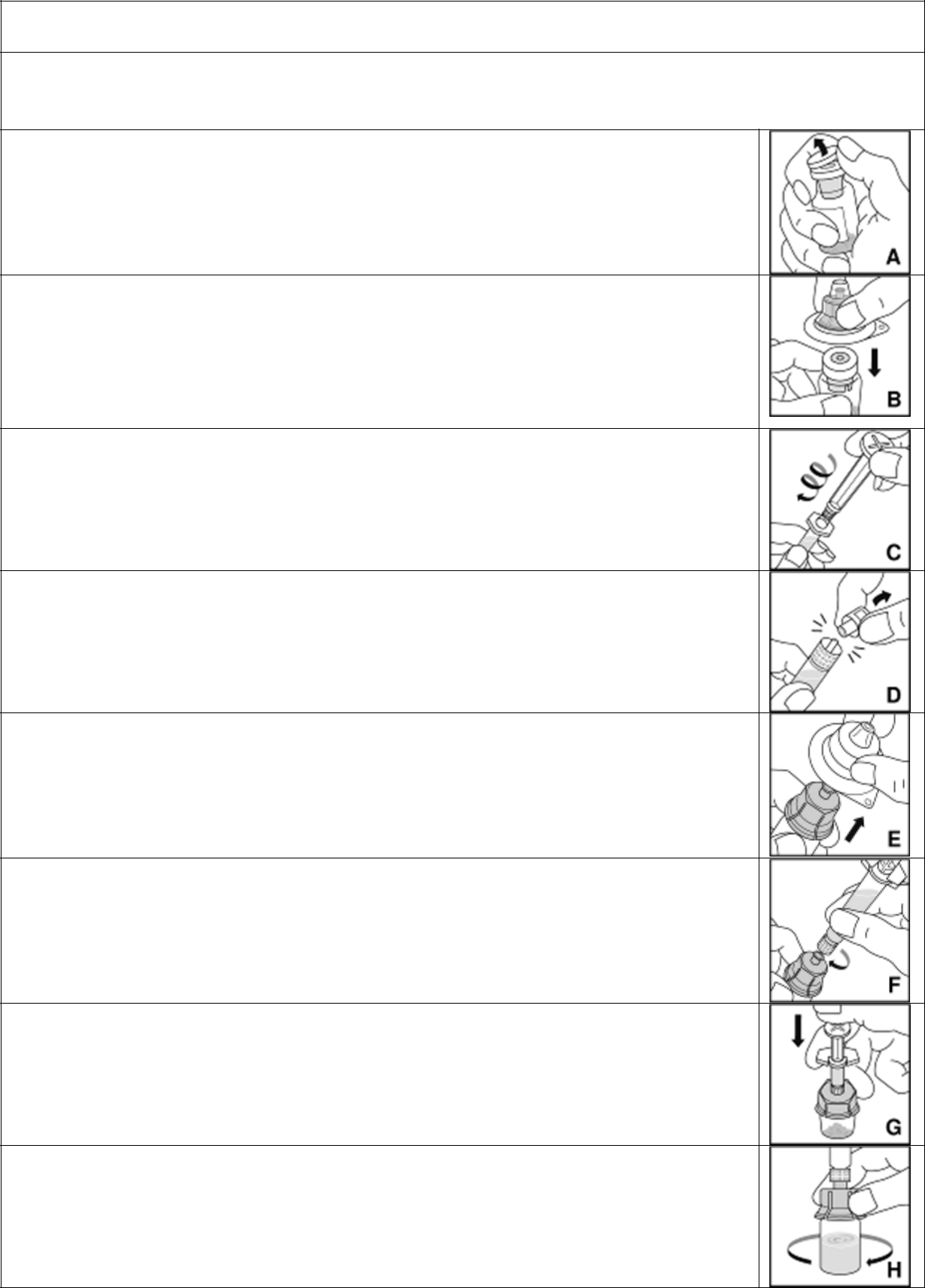 78Laikykite flakoną už galo virš flakono adapterio ir švirkšto (I). Pripildykitešvirkštą, lėtai ir tolygiai ištraukdami stūmoklį. Įsitikinkite, kad į švirkštą įtrauktas visas flakono turinys. Laikykite švirkštą nukreipę į viršų ir stumkite stūmoklį tol, kol švirkšte neliks oro.Uždėkite ant rankos varžtį.Pasirinkite injekcijos vietą ir nuvalykite odą alkoholiu suvilgytu tamponu.Įdurkite adatą į veną ir pritvirtinkite venepunkcijos rinkinį pleistru.Laikydami flakono adapterį vietoje, nuimkite švirkštą nuo flakono adapterio(adapteris turi likti pritvirtintas prie flakono). Pritvirtinkite švirkštą prie venepunkcijos rinkinio (J). Įsitikinkite, kad į švirkštą nepatekto kraujo.Nuimkite varžtį.Suleiskite tirpalą į veną per 2-5 minutes, stebėdami adatos padėtį. Leidimo greitis parenkamas pagal Jūsų reakciją, tačiau negalima leisti didesniu nei 2 ml per minutę greičiu.Jei reikalinga papildoma dozė, naudokite naują švirkštą su milteliais, paruoštais kaip aprašyta aukščiau.Jei papildomos dozės nereikia, nuimkite venepunkcijos rinkinį ir švirkštą. Tvirtai prispauskite tamponą prie injekcijos vietos ant ištiestos rankos maždaug 2 minutes. Pabaigoje uždėkite ant injekcijos vietos nedidelį spaudžiamąjį tvarstį ir apsvarstykite, ar reikalingas pleistras.	Rekomenduojama kiekvieną kartą vartojant Kovaltry užsirašyti vaisto pavadinimą ir serijos numerį.Vaistų negalima išmesti į kanalizaciją arba su buitinėmis atliekomis. Kaip išmesti nereikalingus vaistus, klauskite vaistininko arba gydytojo. Šios priemonės padės apsaugoti aplinką.7479